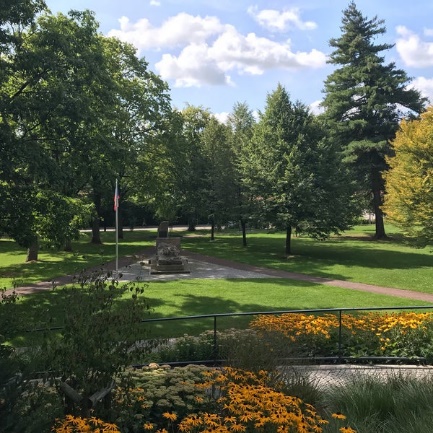 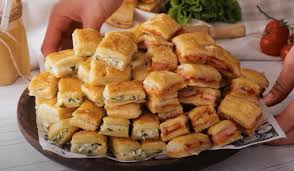 Program aktivit na 40. týden        Pondělí  2.10.2023		        svátek má Olívie, Oliver 		             Dopolední aktivity	PečeníOdpolední aktivityProcházka po Nové PaceÚterý     3.10.2023		  	            svátek má BohumilSoběslav                    Dopolední aktivity			Skupinové cvičení		Odpolední aktivityProcházka po Nové PaceStředa    4.10.2023		      	         	       svátek má František			Dopolední aktivityMotomed, individuální RHBOdpolední aktivityIndividuální aktivity   	Čtvrtek   5.10.2023    					   svátek má EliškaDopolední aktivityPříprava pohoštění, motomedOdpolední aktivityRozloučení s létemPátek      6.10.2023        	                         		    svátek má HanušDopolední aktivitySkupinové cvičení, čtení na patrechOdpolední aktivityProcházka po Nové Pace